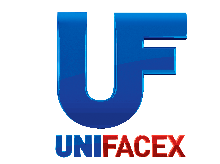 DisciplinaC.H.MODULO I - CIÊNCIA: SAÚDE, EDUCAÇÃO E SOCIEDADE.120hPSICOMOTRICIDADE: SAÚDE E EDUCAÇÃO30hFUNDAMENTOS DA PSICOPEDAGOGIA10hMETODOLOGIA DA PESQUISA20hBASES GENÉTICA E NEUROLÓGICA30hEDUCAÇÃO E SOCIEDADE30hMODULO II – BASES TEÓRICAS E SOCIAIS DA APRENDIZAGEM120hMODALIDADE DE ENSINO E APRENDIZAGEM 30hBASES PSICANALÍTICAS DA PSICOPEDAGOGIA30hBASES INTERACIONISTAS DA PSICOPEDAGOGIA30hRELAÇÕES FAMILIARES E APRENDIZAGEM30hMODULO III – BASES TÉCNICAS E ÉTICA DA PSICOPEDAGOGIA120EDUCAÇÃO INCLUSIVA30hDIDÁTICA DA LEITURA E ESCRITA E SEUS PROBLEMAS30hDIDÁTICA DA MATEMÁTICA E SEUS PROBLEMAS30hÉTICA PROFISSIONAL30hMODULO IV – PRÁTICAS PSICOPEDAGÓGICAS GRUPAIS E INSTITUCIONAIS120hPSICOPEDAGOGIA INSTITUCIONAL30hOFICINAS PSICOPEDAGÓGICAS30hESTAGIO INSTITUCIONAL60hMODULO V – PRÁTICAS PSICOPEDAGÓGICAS CLÍNICAS INDIVIDUAIS E GRUPAIS120hDIAGNÓSTICO DOS PROBLEMAS DE APRENDIZAGEM40hESTAGIO CLÍNICO60hTÉCNICAS DE INTERVENÇÃO CLÍNICA E ASSISTIVA20hCARGA HORÁRIA TOTAL600h